                                     27 Septembre 2018 – 8h30 à 10h30 LA MAISON DE L’AFRIQUE 4, rue Galilée 75016 ParisLes 17 pays de l’OHADA, 260 millions d’habitants, disposent de la même Cour Suprême pour l’ensemble de leurs litiges relatifs au droit des affaires OHADA : la Cour Commune de Justice et d’Arbitrage (CCJA).Facteur de sécurité juridique par uniformisation de la jurisprudence, comment fonctionne-t-elle ? Qui sont les juges qui la composent ? Comment intenter un recours en cassation, sur quels moyens ? Quelle est la jurisprudence de la Cour ?La CCJA est également un centre d’arbitrage international, dont le Règlement vient d’être modifié par la réforme de novembre 2017, entrée en vigueur le 15 mars 2018.Comment fonctionne le centre ? Quelles sont ses spécificités et nouveautés ? Comment se déroule un arbitrage CCJA ? Quid de l’annulation et de l’exequatur des sentences rendues ? Quelle est la jurisprudence du centre ?Me Edmond Acka ASSIEHUE : Greffier en chef adjoint et Régisseur d’avances de la CCJA, ancien greffier en chef et Secrétaire général de la CCJA Me Capucine du Pac de Marsoulies : Avocate au barreau de Paris, Cabinet Jeantet, Co-Présidente d’AfricArb, spécialisée en Arbitrage International et projets en Afrique.La CCJA : attributions et fonctionnementLa CCJA, Cour Suprême des 17 Etats de l’OHADA en matière de droit des affairesLa CCJA, Centre d’arbitrage International africain de référenceBulletin d'inscription À retourner par mail à g.loupemo@lamaisondelafrique.comavant le 24 septembre 2018 Attention : nombre de places limité ; les inscriptions seront confirmées après réception du bulletin d'inscription et du règlement en fonction de la date d'arrivée du dossier complet.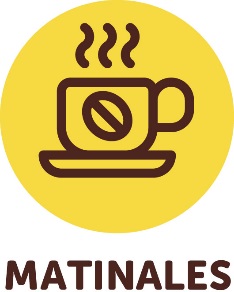 LA CCJACassation et Arbitrage dans l’espace OHADA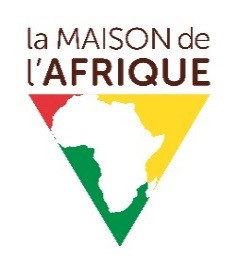 SociétéSociétéSiretSiretNaf Naf CivilitéPrénomPrénomNomFonctionFonctionAdresseAdresseCPCPVilleVilleVilleVilleVilleTélTélEmailEmailEmailEmailEmailWebWebActivitéActivitéFrais de participation à la réunion pour 1 personne                      70,00 € HT (84 €TTC)Frais de participation à la réunion pour 1 personne                      70,00 € HT (84 €TTC)Frais de participation à la réunion pour 1 personne                      70,00 € HT (84 €TTC)Frais de participation à la réunion pour 1 personne                      70,00 € HT (84 €TTC)Frais de participation à la réunion pour 1 personne                      70,00 € HT (84 €TTC)Frais de participation à la réunion pour 1 personne                      70,00 € HT (84 €TTC)Frais de participation à la réunion pour 1 personne                      70,00 € HT (84 €TTC)Frais de participation à la réunion pour 1 personne                      70,00 € HT (84 €TTC)Frais de participation à la réunion pour 1 personne                      70,00 € HT (84 €TTC)Frais de participation à la réunion pour 1 personne                      70,00 € HT (84 €TTC)Frais de participation à la réunion pour 1 personne                      70,00 € HT (84 €TTC)Frais de participation à la réunion pour 1 personne                      70,00 € HT (84 €TTC)Frais de participation à la réunion pour 1 personne                      70,00 € HT (84 €TTC)Frais de participation à la réunion pour 1 personne                      70,00 € HT (84 €TTC)Nombre de participants       1         2           3 Nombre de participants       1         2           3 Nombre de participants       1         2           3 Nombre de participants       1         2           3 Nombre de participants       1         2           3 TOTAL HT :                          TTC : TOTAL HT :                          TTC : TOTAL HT :                          TTC : TOTAL HT :                          TTC : TOTAL HT :                          TTC : TOTAL HT :                          TTC : TOTAL HT :                          TTC : TOTAL HT :                          TTC : TOTAL HT :                          TTC : La facture sera émise à réception du bulletin d'inscription accompagné du règlement :Par chèque à l'ordre de La Maison de l’Afrique à nous retourner au : 4, rue Galilée 75016 ParisPar virement numéro Iban : FR76 3006 6102 1100 0202 1560 185	ATTENTION : une inscription qui n’aura pas fait l’objet d’un désistement au moins 3 jours avant, restera dueLa facture sera émise à réception du bulletin d'inscription accompagné du règlement :Par chèque à l'ordre de La Maison de l’Afrique à nous retourner au : 4, rue Galilée 75016 ParisPar virement numéro Iban : FR76 3006 6102 1100 0202 1560 185	ATTENTION : une inscription qui n’aura pas fait l’objet d’un désistement au moins 3 jours avant, restera dueLa facture sera émise à réception du bulletin d'inscription accompagné du règlement :Par chèque à l'ordre de La Maison de l’Afrique à nous retourner au : 4, rue Galilée 75016 ParisPar virement numéro Iban : FR76 3006 6102 1100 0202 1560 185	ATTENTION : une inscription qui n’aura pas fait l’objet d’un désistement au moins 3 jours avant, restera dueLa facture sera émise à réception du bulletin d'inscription accompagné du règlement :Par chèque à l'ordre de La Maison de l’Afrique à nous retourner au : 4, rue Galilée 75016 ParisPar virement numéro Iban : FR76 3006 6102 1100 0202 1560 185	ATTENTION : une inscription qui n’aura pas fait l’objet d’un désistement au moins 3 jours avant, restera dueLa facture sera émise à réception du bulletin d'inscription accompagné du règlement :Par chèque à l'ordre de La Maison de l’Afrique à nous retourner au : 4, rue Galilée 75016 ParisPar virement numéro Iban : FR76 3006 6102 1100 0202 1560 185	ATTENTION : une inscription qui n’aura pas fait l’objet d’un désistement au moins 3 jours avant, restera dueLa facture sera émise à réception du bulletin d'inscription accompagné du règlement :Par chèque à l'ordre de La Maison de l’Afrique à nous retourner au : 4, rue Galilée 75016 ParisPar virement numéro Iban : FR76 3006 6102 1100 0202 1560 185	ATTENTION : une inscription qui n’aura pas fait l’objet d’un désistement au moins 3 jours avant, restera dueLa facture sera émise à réception du bulletin d'inscription accompagné du règlement :Par chèque à l'ordre de La Maison de l’Afrique à nous retourner au : 4, rue Galilée 75016 ParisPar virement numéro Iban : FR76 3006 6102 1100 0202 1560 185	ATTENTION : une inscription qui n’aura pas fait l’objet d’un désistement au moins 3 jours avant, restera dueLa facture sera émise à réception du bulletin d'inscription accompagné du règlement :Par chèque à l'ordre de La Maison de l’Afrique à nous retourner au : 4, rue Galilée 75016 ParisPar virement numéro Iban : FR76 3006 6102 1100 0202 1560 185	ATTENTION : une inscription qui n’aura pas fait l’objet d’un désistement au moins 3 jours avant, restera dueLa facture sera émise à réception du bulletin d'inscription accompagné du règlement :Par chèque à l'ordre de La Maison de l’Afrique à nous retourner au : 4, rue Galilée 75016 ParisPar virement numéro Iban : FR76 3006 6102 1100 0202 1560 185	ATTENTION : une inscription qui n’aura pas fait l’objet d’un désistement au moins 3 jours avant, restera dueLa facture sera émise à réception du bulletin d'inscription accompagné du règlement :Par chèque à l'ordre de La Maison de l’Afrique à nous retourner au : 4, rue Galilée 75016 ParisPar virement numéro Iban : FR76 3006 6102 1100 0202 1560 185	ATTENTION : une inscription qui n’aura pas fait l’objet d’un désistement au moins 3 jours avant, restera dueLa facture sera émise à réception du bulletin d'inscription accompagné du règlement :Par chèque à l'ordre de La Maison de l’Afrique à nous retourner au : 4, rue Galilée 75016 ParisPar virement numéro Iban : FR76 3006 6102 1100 0202 1560 185	ATTENTION : une inscription qui n’aura pas fait l’objet d’un désistement au moins 3 jours avant, restera dueLa facture sera émise à réception du bulletin d'inscription accompagné du règlement :Par chèque à l'ordre de La Maison de l’Afrique à nous retourner au : 4, rue Galilée 75016 ParisPar virement numéro Iban : FR76 3006 6102 1100 0202 1560 185	ATTENTION : une inscription qui n’aura pas fait l’objet d’un désistement au moins 3 jours avant, restera dueLa facture sera émise à réception du bulletin d'inscription accompagné du règlement :Par chèque à l'ordre de La Maison de l’Afrique à nous retourner au : 4, rue Galilée 75016 ParisPar virement numéro Iban : FR76 3006 6102 1100 0202 1560 185	ATTENTION : une inscription qui n’aura pas fait l’objet d’un désistement au moins 3 jours avant, restera dueLa facture sera émise à réception du bulletin d'inscription accompagné du règlement :Par chèque à l'ordre de La Maison de l’Afrique à nous retourner au : 4, rue Galilée 75016 ParisPar virement numéro Iban : FR76 3006 6102 1100 0202 1560 185	ATTENTION : une inscription qui n’aura pas fait l’objet d’un désistement au moins 3 jours avant, restera due                   Participera                   Participera                   Participera       Ne participera pas    s       Ne participera pas    s       Ne participera pas    s       Ne participera pas    s       Ne participera pas    sDate, signature du représentant légalde l'entreprise et cachet de l’entrepriseDate, signature du représentant légalde l'entreprise et cachet de l’entrepriseDate, signature du représentant légalde l'entreprise et cachet de l’entrepriseDate, signature du représentant légalde l'entreprise et cachet de l’entrepriseDate, signature du représentant légalde l'entreprise et cachet de l’entrepriseDate, signature du représentant légalde l'entreprise et cachet de l’entrepriseDate, signature du représentant légalde l'entreprise et cachet de l’entrepriseDate, signature du représentant légalde l'entreprise et cachet de l’entreprise